Индивидуально с тьютором: математика  08.12.2020  Катя1     +   1  =   2                                             Сумма6+2= .7+2= .8+2= .9+2= .7+3= .Индивидуально с тьютором: математика  08.12.2020  Катя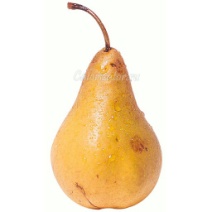 5-2 = .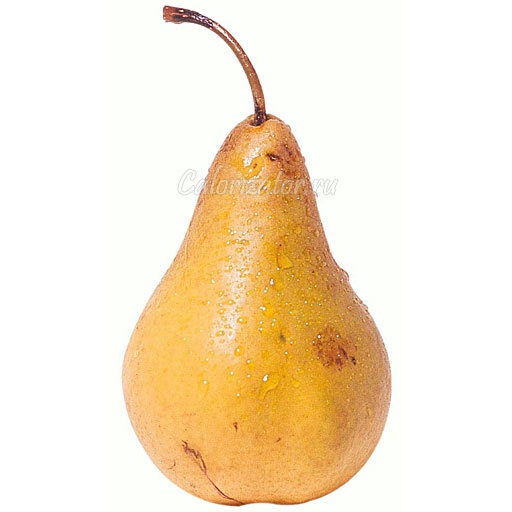 3-2 = .4-2 = .